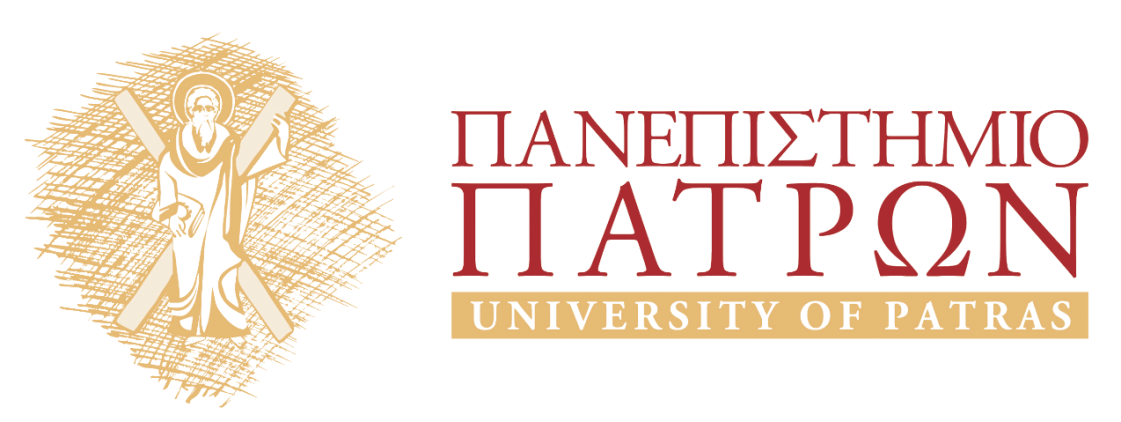 ΑριστοτέληςΕνότητα: Εισαγωγή  Στασινός ΣταυριανέαςΤμήμα Φιλοσοφίας 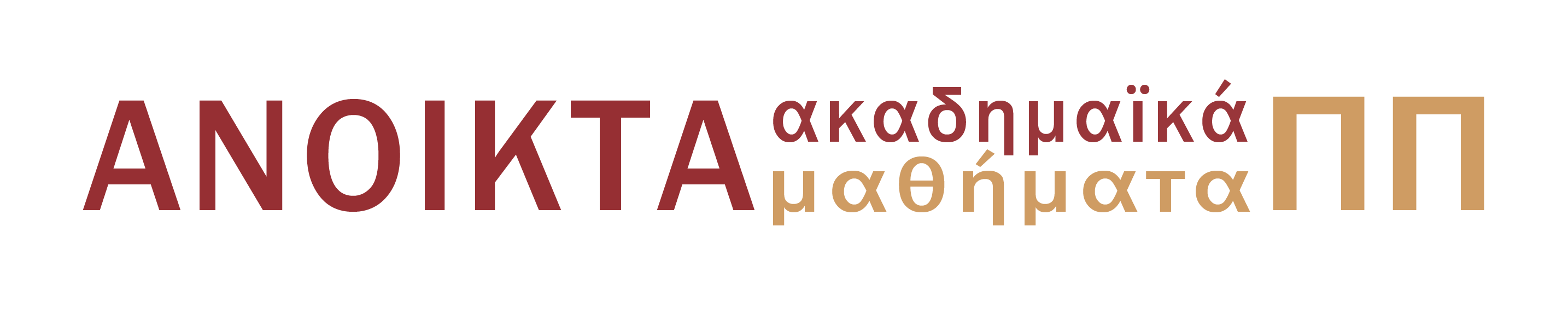 1.	Σκοποί ενότητας	22.	Περιεχόμενα ενότητας	23.	Γνωσιοθεωρία – Μεταφυσική	23.1	Βασικά ερωτήματα στο πεδίο της γνωσιοθεωρίας	23.2	Βασικά ερωτήματα στο πεδίο της μεταφυσικής	34.	Ιστορία της Φιλοσοφίας και Φιλοσοφία	34.1	Κείμενο	45.	Περίοδοι της ζωής και του έργου του Αριστοτέλη	56.	Δείγμα γραφής από το αριστοτελικό corpus	5Σκοποί ενότηταςΤο μάθημα μας ασχολείται με την αριστοτελική θεωρία για τη γνώση και την αριστοτελική θεωρία για το ον (μεταφυσική). Πρώτος στόχος επομένως της ενότητας είναι να εισαγάγει τους όρους γνωσιοθεωρία και μεταφυσική με γενικό τρόπο ώστε να προϊδεάσει τους φοιτητές και φοιτήτριες για τα βασικά ερωτήματα των πεδίων αυτών. Ποια είναι τα βασικά ερωτήματα που ορίζουν το πεδίο της γνωσιοθεωρίας και της μεταφυσικής. Ένας δεύτερος στόχος είναι να φωτίσει τη σημασία που μπορεί να έχει η ιστορία της φιλοσοφίας, η μελέτη δηλαδή μιας ιστορικής περιόδου της φιλοσοφίας, για τη φιλοσοφική δραστηριότητα εν γένει. Τρίτος στόχος είναι να εισαγάγει μερικά βασικά στοιχεία για το βίο και το έργο του Αριστοτέλη. Περιεχόμενα ενότηταςΓνωσιοθεωρία.Μεταφυσική – ΟντολογίαΗ σημασία της μελέτης της ιστορίας της φιλοσοφίας για τη φιλοσοφική δραστηριότητα.Οι περίοδοι της ζωής και της συγγραφικής δραστηριότητας του Αριστοτέλη. Δείγμα γραφής από το αριστοτελικό corpusΓνωσιοθεωρία – ΜεταφυσικήΤο βασικό ερώτημα της θεωρίας της γνώσης ή γνωσιοθεωρίας είναι ο ορισμός της ίδιας της γνώσης. Ποιες είναι οι αναγκαίες και επαρκείς συνθήκες που κάνουν μια οποιαδήποτε πεποίθησή μας να συνιστά γνώση;Βασικά ερωτήματα στο πεδίο της γνωσιοθεωρίαςΜπορούμε να διακρίνουμε τρία βασικά πεδία ερωτημάτων που εμπίπτουν στον φιλοσοφικό κλάδο που ονομάζουμε γνωσιοθεωρία: (α) η μελέτη της φύσης της γνώσης (ο ορισμός της), η μελέτη της έννοιας της δικαιολόγησής της και (γ) η μελέτη των ορίων της γνώσης. Με το (α) εννοούμε την ανάγκη να εντοπίσουμε τα αναγκαία και επαρκή κριτήρια για εκείνες τις πεποιθήσεις για τις οποίες θεωρούμε ότι συνιστούν γνώση. Σε σχέση με το (β) προσπαθούμε να προσδιορίσουμε ποια είναι η πηγή της δικαιολόγησης της γνώσης: είναι άραγε η αισθητηριακή εμπειρία (όπως υποστηρίζει π.χ. ο εμπειρισμός) η πήγη από την οποία αντλούν δικαιολόγηση οι πεποιθήσες υ ﷽﷽﷽﷽﷽﷽﷽﷽ον ικ εξηγατ εΗΝ ΨΥΧΗ (βαθμώστε να συνιστούν γνώση ή μήπως πηγή της γνώσης είναι η νόηση (όπως υποστηρίζει π.χ. ο ορθολογισμός);Σε σχέση με το (γ) αναζητούμε ποια είναι τα αντικείμενα για τα οποία είναι δυνατόν να έχουμε γνώση. Π.χ. είναι ευφικτό να έχουμε γνώση για τον υλικό, αισθητό κόσμο, ή μήπως όχι (όπως θα υποστήριζε π.χ. ο Πλάτων) και γιατί; Βασικά ερωτήματα στο πεδίο της μεταφυσικήςΩς υ ﷽﷽﷽﷽﷽﷽﷽﷽ον ικ εξηγατ εΗΝ ΨΥΧΗ (βαθμόρος η ‘μεταφυσική’ έλκει την καταγωγή της από τον τίτλο της αριστοτελικής συλλογής των βιβλίων που απαρτίζουν τα Μετά τα Φυσικά. Τα Μετά τα Φυσικά συνιστούν μια πραγματεία κύριο ερώυ ﷽﷽﷽﷽﷽﷽﷽﷽ον ικ εξηγατ εΗΝ ΨΥΧΗ (βαθμυ ﷽﷽﷽﷽﷽﷽﷽﷽ον ικ εξηγατ εΗΝ ΨΥΧΗ (βαθμτημα της οποίας είναι ποια είναι η φύση των όντων και ποια είναι η σημασία του ρήματος είναι (τι σημαίνει ότι κάτι ο,τιδήποτε είναι, ότι συνιστά ένα ον). Και εάν υπάρχουν διαφορετικές σημασίαεες του ρήματος είναι και διαφορετικές κατηγορίες όντων (όπως τόσο ο Αριστοτέλης όσο και οι  προγενέστεροι φιλόσοφοι δέχονται) πώς σχετίζονται αυτά τα όντα μεταξύ τους ;  Και ποια είναι η βασική σημασία του όρου ; Ποια είναι τα βασικά όντα από τα οποία τα υπόλοιπα όντα εξαρτώνται και πως θα εξηγήσουμε αυτήν την οντολογική εξάρτηση των δεύτερων από τα πρώτα ; Το πεδίο αυτών των ερωτημάτων έπεται της φυσικής επιστήή﷽﷽﷽﷽﷽﷽﷽﷽ από αυτηατ εΗΝ ΨΥΧΗ (βαθμμης για τον Αριστοτέλη και γι' αυτό πήρε το όνομα μεταφυσική. Εφόσον συνιστά μια μελέτη του όντος, το πεδίο αυτό σημαίνεται συχνότερα σήμερα με τον όρο ‘όντολογία’Ιστορία της Φιλοσοφίας και ΦιλοσοφίαΗ φιλοσοφία σε αντίθεση με την σύγχρονη επιστήμη ασχολείται με ένταση με το παρελθόν της με την ιστορία της. Η μελέτη της ιστορίας της φιλοσοφίας μοιαή﷽﷽﷽﷽﷽﷽﷽﷽ από αυτηατ εΗΝ ΨΥΧΗ (βαθμζει να είναι αναγκαία συνθήκη, ή απαραίτητη προυπόθή﷽﷽﷽﷽﷽﷽﷽﷽ από αυτηατ εΗΝ ΨΥΧΗ (βαθμεση για τη μελέτη των φιλοσοφικών ερωτημάτων. Γιατί συμβαίνει αυτό; Μπορούμε να αναφέρουμε τουλάχιστον δύο λόγους: (α) Τα φιλοσοφικά ερωτήματα έχουν διαμορφωθεί από το πως οι προγενέστεροι φιλόσοφοι έχουν διατυπώσει και σκεφτεί συγκεκριμένες απαντήσεις για αυτά τα ερωτήματα. Για να μπορέσουμε να αναμετρήθουμε με ένα φιλοσοφικό ερώτημα χρειάζεται επομένως να μελετήσουμε τις ιστορικές του καταβολές και την ιστορική του διαδρομή (δηλαδή τις διαφορετικές απαντήσεις που έχουν διατυπωθεί για το συγκεκριμένο ερώτημα και οι οποίες έχουν οδηγήσει στη μορφή την οποία το ερώτημα έχει ενδεχομένως λάβει στη σύγχρονη διατύπωσή του). (β) Η μελέτη της ιστορίας της φιλοσοφίας μας εξασκεί στο να φιλοσοφήσουμε: μας διδάσκει πως ο ένας φιλόσοφος μελετά αξιολογεί και επικρίνει τους καλούς λόγους ενός άλλου φιλοσόφου για την υπεράσπιση της θέσης του, και πως αντιπαραθέτει τους δικούς του, καλύτερους, λόγους για την υπεράσπιση μιας εναλλακτικής θέσης. Στο βαθμό που η φιλοσοφία είναι μια διαλογική δραστηριότητα της οποίας στόχος είναι να συγκρίνει τα επιχείρηματα που στηρίζουν αντίθετες ή έστω διαφορετικές απαντήσεις σε ένα και το αυτό ερώτημα, η ιστορία της φιλοσοφίας είναι το πεδίο στο οποίο μπορούμε να εξασκηθούμε στο να συγκρίνουμε να αναλύσουμε και να αξιολογήσουμε μια τέτοια μορφή διαλόγου. ΚείμενοΑπόσπασμα από το εισαγωγικό δοκίμιο του Michael Frede, Η μελέτη της αρχαίας φιλοσοφίας, από το έργο του Essays in Ancient Philosophy (1981):Το να πούμε ότι μια φιλοσοφική σκέψη είχε επιρροή φιλοσοφικά, ισοδυναμεί με το να πούμε ότι υπήρξαν φιλοσοφικές σκέψεις οι οποίες με κάποιον τρόπο εξαρτώνται από αυτήν. Αλλά μια σκέψη μπορεί να εξαρτάται από μια άλλη σκέψη με διάφορους τρόπους. Η πιο απλή περίπτωση είναι εκείνη στην οποία ένας ύστερος φιλόσοφος υιοθετεί μια οπτική για έναν καλό λόγο, αλλά η οπτική και ο λόγος είναι αρκε ﷽﷽﷽﷽﷽﷽﷽﷽ην οπτικς παράδοσης, ττοιχεo15τά σύνθετοι ώστε υποθέτουμε ότι το γεγονός ότι υιοθέτησε αυτήν την οπτική για τον παραπάνω λόγο διευκολύνθηκε, ή  ﷽﷽﷽﷽﷽﷽﷽﷽ην οπτικς παράδοσης, ττοιχεo15έγινε δυνατόν από το γεγονός ότι ο προγενέστερος φιλόσοφος υποστήριξε την συγκεκριμένη οπτική. ΠΙο περίπλοκες είναι οι περιπτ ﷽﷽﷽﷽﷽﷽﷽﷽ην οπτικς παράδοσης, ττοιχεo15ώσεις στις οποίες ένας ύστερος φιλόσοφος υιοθετεί μια οπτική για λόγους οι οποίοι δεν συνιστούν καλούς λόγους επειδή είναι πεπεισμένος ότι κάποιος προγενέστερος φιλόσοφος ο οποίος υιοθέτησε τη θέση για τους λόγους αυτούς είχε πράγματι καλούς λόγους να την υιοθετήσει... Σχεδόν το σύνολο της φιλοσοφικής σκέψης εξαρτάται με αυτόν τον τρόπο από πρωιμότερες θέσεις. Το στοιχείο που αντανακλάται εδώ είναι απλά το γεγονός ότι πάντα κάνουμε φιλοσοφία με φόντο ή στο υπόβαθρο των φιλοσοφικών θέσεων και της φιλοσοφικής σκέψης, τουλάχιστον της αμέσως προηγούμενης παράδοσης, τόσο ώστε δεν μπορούμε να δούμε τα προβλήματα παρά μόνο υπό τους όρους των θέσεων και των λόγων που έχουν δώσει οι προγενέστεροι. Και όσο και εάν απελευθερωθούμε από τις θέσεις και τους λόγους τους, θα υφίσταται πάντα κάποια εξάρτηση από αυτούς. Και γενικά ακόμη και στην περίπτωση εξαιρετικά πρωτότυπων φιλοσόφων η εξάρτηση αυτή είναι ακαταμάχητη. Εάν η νεότερη φιλοσοφία φαίνεται ή ακόμη μερικές φορές παριστάνει ότι στέκεται στα δικά της πόδια, μπορεί να το κάνει αυτό μόνο εφόσον γνωρίζουμε ελάχιστα την ιστορία της Ελληνιστική και μεσαιωνικής φιλοσοφίας. Επομένως η ιστορία της φιλοσοφίας με την στενήότερη έννοια φαίνεται να συγκροτείται από τις φιλοσοφικές σκέψεις που είχαν κάποια επίδραση με τον παραπάνω τρόπο.  Περίοδοι της ζωής και του έργου του ΑριστοτέληΟ Αριστοτέλης γεννήθηκε στα Στάγειρα το 384 π.Χ. και πέθανε στη Χαλκίδα το 322 π. Χ. Η ζωή του θα μπορούσε να χωριστείς σε τρεις βασικές περιόδους στις οποίες χωρίζουμε και τη φιλοσοφική δραστηριότητα και έργο:  1η Αθηναϊκή περίοδος (367-348/7): Σπουδές και διδασκαλία στην Ακαδημεία του ΠλάτωναΠαραμονή στη Μικρά Ασία και τη Μυτιλήνη (347-343): Βιολογικές έρευνες (γνωριμία και συνεργασία με τον μαθητή του και μετέπειτα διάδοχό του στη σχολή του Λυκείου, Θεόφραστο)2η Αθηναϊκή περίοδος (335-323): Ίδρυση του Λυκείου στην Αθήνα |Δείγμα γραφής από το αριστοτελικό corpus Στο ακόλουθο χωρίο μπορούμε να δούμε τον τρόπο με τον οποίο τα σωζόμενα αριστοτελικά κείμενα μας διασώζουν τον λογους: :﷽﷽﷽τηρροεπιχειρροσφιλείς ατ εΗΝ ΨΥΧΗ (βαθμ΄οο του του Αριστοτέλη. Ο τρόπος με τον οποίο εκτίθενται τα επιχειρήματα είναι ελλειπτικός (παραλείπονται είτε κάποιες προκείμενες του επιχειρήματος είτε και το ίδιο το συμπέρασμα το οποιό εννοείται σιωπηρά).  Επίσης ο λόγος ξεκινά από το γενικό συμπέρασμα για να ακολουθήσουν οι λόγοι που το στηρίζουν και τα υποεπιχειρήματα που στηρίζουν αυτούς τους λόγους: Όλοι οι άνθρωποι από τη φύση τους επιζητούν εκ φύσεως τη γνώση. Αυτό μαρτυρεί η αγάπη που τρέφουμε για τις αισθήσεις. Γιατί οι αισθήσεις μας είναι προσφιλείς, ανεξάρτητα από τη χρησιμότητά τους, γι’ αυτές τις ίδιες, και περισσότερο απ’ όλες μας είναι προσφιλής η αίσθηση της όρασης. Πράγματι προτιμούμε γενικά την όραση απ΄όλες τις αισθήσεις, όχι μόνο όταν επιδιώκουμε να επιτύχουμε κάτι πρακτικό, αλλά και όταν δεν σκοπεύουμε να κάνουμε τίποτε. Και αυτό γιατί η όραση, περισσότερο από κάθε άλλη αίσθηση, μας δίνει γνώση και μας φανερώνει πολλές διαφορές.  (Αριστοτέλους Μετά τα Φυσικά Α.1 980a21-27, μετάφραση: Βασίλης Κάλφας).Σημείωμα ΑναφοράςCopyright Πανεπιστήμιο Πατρών, Στασινός Σταυριανέας, 2015. «Αριστοτέλης: Ενότητα 1 Εισαγωγή ». Έκδοση: 1.0. Πάτρα 2015. Διαθέσιμο από τη δικτυακή διεύθυνση: https://eclass.upatras.gr/courses/PHIL1803/Σημείωμα ΑδειοδότησηςΤο παρόν υλικό διατίθεται με τους όρους της άδειας χρήσης Creative Commons Αναφορά, Μη Εμπορική Χρήση Παρόμοια Διανομή 4.0 [1] ή μεταγενέστερη, Διεθνής Έκδοση.   Εξαιρούνται τα αυτοτελή έργα τρίτων π.χ. φωτογραφίες, διαγράμματα κ.λ.π.,  τα οποία εμπεριέχονται σε αυτό και τα οποία αναφέρονται μαζί με τους όρους χρήσης τους στο «Σημείωμα Χρήσης Έργων Τρίτων».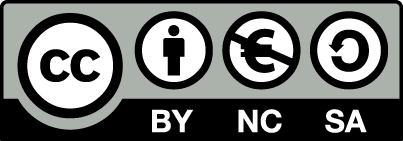 [1] http://creativecommons.org/licenses/by-nc-sa/4.0/ Ως Μη Εμπορική ορίζεται η χρήση:που δεν περιλαμβάνει άμεσο ή έμμεσο οικονομικό όφελος από την χρήση του έργου, για το διανομέα του έργου και αδειοδόχοπου δεν περιλαμβάνει οικονομική συναλλαγή ως προϋπόθεση για τη χρήση ή πρόσβαση στο έργοπου δεν προσπορίζει στο διανομέα του έργου και αδειοδόχο έμμεσο οικονομικό όφελος (π.χ. διαφημίσεις) από την προβολή του έργου σε διαδικτυακό τόποΟ δικαιούχος μπορεί να παρέχει στον αδειοδόχο ξεχωριστή άδεια να χρησιμοποιεί το έργο για εμπορική χρήση, εφόσον αυτό του ζητηθεί.Διατήρηση ΣημειωμάτωνΟποιαδήποτε αναπαραγωγή ή διασκευή του υλικού θα πρέπει να συμπεριλαμβάνει:το Σημείωμα Αναφοράςτο Σημείωμα Αδειοδότησηςτη δήλωση Διατήρησης Σημειωμάτων το Σημείωμα Χρήσης Έργων Τρίτων (εφόσον υπάρχει)μαζί με τους συνοδευόμενους υπερσυνδέσμους.ΧρηματοδότησηΤο παρόν εκπαιδευτικό υλικό έχει αναπτυχθεί στo πλαίσιo του εκπαιδευτικού έργου του διδάσκοντα.Το έργο «Ανοικτά Ακαδημαϊκά Μαθήματα στο Πανεπιστήμιο Πατρών» έχει χρηματοδοτήσει μόνο τη αναδιαμόρφωση του εκπαιδευτικού υλικού. Το έργο υλοποιείται στο πλαίσιο του Επιχειρησιακού Προγράμματος «Εκπαίδευση και Δια Βίου Μάθηση» και συγχρηματοδοτείται από την Ευρωπαϊκή Ένωση (Ευρωπαϊκό Κοινωνικό Ταμείο) και από εθνικούς πόρους.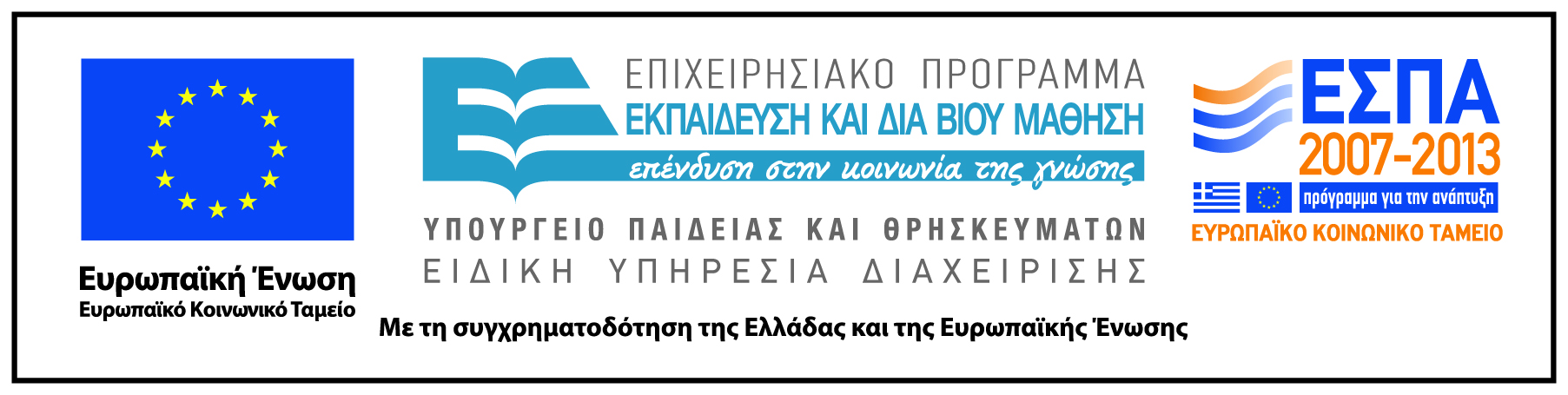 